IEEE P802.11
Wireless LANsIEEE 802.11 Plenary Session #200July 9th – 14th, 2023IEEE 802.11 Opening Plenary, Monday July 10th, 2023Presiding chair: Dorothy Stanley (Hewlett Packard Enterprise) opened the meeting at 10:31 Central European Summer Time (CEST) and declared quorum for the session.1st Vice-chair (VC1):		Jon Rosdahl		Qualcomm2nd Vice-chair (VC2):		Robert Stacey		IntelSecretary:			Stephen McCann	Huawei Technologies Co., LtdThere are 527 Voters, 83, Aspirants, 34 Potential Voters and 11 Ex Officio voters of IEEE 802.11*There were 173 people attending in person (in the room) and 258 on Webex. (383 IMAT) (240 Unique Webex).*who ask to be recognized as such in the 802.11 voters list.Notices (11-23-0980r1)Chair: Please note the information about the meeting decorum.Are there any members of the press present?None.IEEE Staff presentChris OrlandoLisa PerryPlease note that this session requires a registration fee to be paid.Approve/modify working group agenda (11-23-0979r3)This is a summary of the meeting today.  Please note the schedule for this session on the separate tab “Schedule Graphic”.There has been a change to the order of the 802.18 liaison from Wednesday to today.Move to approve the agenda 11-23-0979r3 for the Monday opening plenary.Moved: Marc Emmelmann, 2nd: Jonathan SegevNo objection to approving by unanimous consent.May 2023 WG MinutesMove to approve the May 2023 WG minutes document 11-23-0886r1Moved: Stephen McCann, 2nd: Allan JonesFollowing neither discussion nor dissent the minutes were approved by unanimous consent.Action: Stephen McCann to verify the subgroup minutes documents with regard to including full motion text.New AttendeesStraw Poll: Are you a new attendee to IEEE 802.11?Yes: 18There will be a New Members meeting this week on Tuesday July 11th at 10:30 CEST in room 9. Everyone is welcome to join this meeting.Call for essential Patents (11-23-0986r0)The current PatCom rules were read out, including the call for essential patents information, as shown by:https://development.standards.ieee.org/myproject/Public/mytools/mob/patut.pdf There were no issues raised regarding the call for essential patents.There was no response to the call for essential patents.Participation and Attendance (11-23-0986r0)The slides about IEEE 802 meeting participation and IEEE SA copyright were also read.Expected participant behavior was also announced.Remember to do your attendance for this meeting. To achieve 75%, which counts towards an attendance credit for the session, you must attend 9 meeting slots.Regarding slide #21, this is a reminder about the abstain vote.Announcements (11-23-0980r1)Liaisons (slide #4)Chair: There is an outstanding liaison form the WBA. The UHR Study Group (SG) will consider a response to this.EC and IEEE-SA standard board decisions (slides #5 and #6)Chair: These are some items from recent and for upcoming EC meetings.Joint meetings & reciprocal credit with IEEE 802 groups (slide #8)Reminder that there are topics relevant to IEEE 802.11 to be covered in IEEE 802.18, IEEE 802.19, IEEE 802.24, IEEE 802.1 and IEEE 802 JTC1 SC.Logistics and Key events/activities (11-23/0978r2)If you have any audio-visual issues this week, please contact the registration desk, as shown on slide #6Please don’t take photographs during the meetings.Please remember to register your attendance using IMAT.This session requires registration, so please follow the link to pay the registration fee.There is a QR code on your badge material that will allow you to access the online schedule.There is a social on Wednesday evening here at the conference venue. If you wish to bring a guest, please can you collect a badge for them from the IEEE 802 registration desk.The Estrel hotel runs a series of concerts and if you are interested, please ask at the front desk.The next plenary session is at the Hilton Hawaiian Village in Honolulu in November 2023. The registration will open in the middle of August 2023.C: I just want to mention that this venue is not very suitable for people with disabilities. It is very disappointing.C: Your comment is noted. The hotel will be contacted about this.The next interim meeting will be in September 2023 (Atlanta).Straw polls on slide #16 were held to determine the Friday refreshments counts WG Information (11-23-0980r1)These slides contain information about the following topics:IEEE 802.11 recent amendment status (e.g. 11bb and 11bc).IEEE 802.11 officers. Please note that there is an open position for TGbi secretary.Recent Ballots (e.g. TGbh).Historic membership slides (slide #23).Group Summaries (11-23-0985r1)Special notes were mentioned for the following groups:Editors’ meeting and ANA (slides #3 & #4)There is an editors’ meeting at 07:00 Eastern on Tuesday morning. Other topics include the ANA status (11-11-0270r68). There have been a few changes based on recent MDRs (Mandatory Draft Review).There is a conflict between some ANQP Info IDs between REVme and 11bc, which needs to be resolved. Several possible solutions are being investigated. No questions.ARC SC (slide #5)There are 2 meetings this week.Additional discussions items that are not on the slides include:IEEE Std 802 revision project.Annex G, way forwardWBA liaison about QoSDefinition of “IEEE 802 Network”.No questions.Coex SC (slide #7)This standing committee will meet once this week.No questions.PAR SC (slide #8)This standing committee will meet Monday and Thursday this week to discuss 6 PARs/ICAIDs under consideration. The 11bn PAR will not be considered.No questions.WNG (slide #9)There are 5 presentations planned for this week’s meeting.No questions.JTC1 SC (slide #10)There is 1 meeting during this session.No questions.REVme (slide #13)The main goal this week is to complete comments from the letter ballot (LB) 273 that passed with 92.7% approval. There are 6 meetings this week.No questions.TGbe (slide #14)There was a 3 day ad-hoc here in Berlin last week that worked on comment resolutions from LB 271. Thank you to the host Fraunhofer HHI for supporting this meeting.No questions.TGbf (slide #16)There was a 3 day ad-hoc in Lund, Sweden last week that worked on comment resolutions from LB 272. Thank you to the host Ericsson for supporting this meeting.No questions.TGbh (slide #20)The initial letter ballot (LB274) completed with an approval rate of 91.82%. The work this week will be to start working on comment resolutions.No questions.TGbi (slide #21)The group is still addressing feature definitions this week and looking at initial technical submissions.The secretary Amelia Andersdotter has had to stand down as TG secretary and many thanks to her for her work. If you are interested in the TGbi secretary position, please contact the TGbi Chair.No questions.TGbk (slide #22)The group has published a initial draft D0.1 and will work on updating this draft during the week.No questions.UHR SG (slide #25)Work this week will be to consider comments from the other IEEE 802 WGs/TAGs on the 11bn PAR and CSD.No questions.AMP SG (slide #27)There will be 4 meetings this week for the development of an AMP PAR and the associated CSD.No questions.AIML TIG (slide #29)The activity this week is to continue the discussion of use cases and technical contributions for this topic.Hopefully there will be a presentation to the UHR SG later this week.No questions.ITU ad-hoc (slide #31)There is 1 meeting this week to discuss the results of the last Working Party 5A meeting in May, where the IEEE had some contributions.No questions.IEEE 802.18 Liaison (11-23-0964r2)The WG currently has an open position for secretary, so please let the chair know if you can assist.The work this week is to review the latest ongoing regulatory consultations (e.g. Taiwan and China), together with other topics within 2 meeting slots.There are also some topics from ETSI BRAN.There will be also a presentation about re-mapping the RF spectrum.No questions.IEEE 802 RevisionIEEE 802.1 is hosting one meeting this week to consider the IEEE 802 Revision activity. This is related to the ongoing work in IEEE 802.11 ARC SC.No questions.AnnouncementsTutorialThis evening there is a tutorial about the IETF RAW project. Information about this is available on the IEEE 802 website: https://www.ieee802.org/Tutorials.shtml.No questions.July 2023 designation of individual experts (11-23-0980r1 slide #20)There are 4 individuals who will be attending WNG this week, as individual experts.No questions.11bn/IMMG groups (11-23-0980r1 slide #21)There are two future groups that will require chairs. A call for candidates for the 11bn TG and the IMMG SG chair positions will be made shortly, so that the chairs can be in place by November 2023.No questions.IEEE 802 standardsYou should receive an email from IEEE 802 allowing you to download all the current IEEE 802 standards as an archive.No questions.RecessMeeting recessed at 12:08 CEST.Wednesday, July 12th, 2023IEEE 802.11 Mid-week PlenaryCall to order at 13:31 CEST by Dorothy Stanley (HPE).There were 102 attending in person (in the room). (342 IMAT)  (300 Webex)Approve/modify working group agenda (11-23-0979r4)Chair: There have been some schedule changes to the agenda since the opening plenary, involving PAR SC and REVme on Thursday.Q: Is there a liaison report regarding IEEE 802c?A: No, that will be presenting during Friday’s closing plenary.Approve the agenda for the today’s meeting as shown in 11-23-0979r4.Moved: Nikola Serafimovski, 2nd: Stuart KerryNo objection to approving by unanimous consent.Announcements (11-23-0981r0)Call for essential patents (slide #7)This is the Call for Essential PatentsNo statements.No questions.Meeting decorum (slide #8)No members of the press are present.No questions.SocialThis is a reminder about the social this evening that will be held by the side of the river outside the hotel 18:30 CEST.If you have a guest, please remember to collect a badge for them.TimelineNo major changes to any dates at the moment. There will be some minor updates to TGbh (letter ballot results) and REVme (interim draft number updates).No questions.Wi-Fi Alliance Liaison (11-23-1153r0)The next Wi-Fi Alliance (WFA) meeting will be in Prague in October 2023.The last meeting was held in Mexico City in June 2023.No questions.IETF Liaison (11-23-1263r0)The next meeting will be in San Francisco in July 2023.There was a tutorial on the RAW topic this week on Monday evening.Several groups that may have an impact on IEEE 802.11 are mentioned.No questions.IEEE 802.19 Liaison (11-23-1217r1)This document summarizes the discussion topics within IEEE 802.19 meetings.No questions.PAR Corrigendum 2 (11-23-1275r2)This is a proposed corrigendum PAR to correct an error in the approved (and about to be published) IEEE Std 802.11bc-2023.Q: Does this impact the publication of IEEE 802.11bc-2023?A: No.Q: What is the background to this?A: Only a subset of tables from 802.11 are under ANA control. The editors were unaware that ANQP Info IDs were under ANA control, and this was missed. Unfortunately, the ANA database only states “Info IDs”, not “ANA Info IDs”. Going forward, these number spaces will be advertised to the editors’ meeting.Chair: I think we should have a process to avoid this happening in the future.C: Regarding the PAR, can you change “NesCom” to “RevCom”Q: Regarding the number of people involved in the project, I think this is quite high.A: That number reflects the number of voting members in 802.11.Q: I appreciate that this is the correct way to change this error. However, 802.11bc is not published yet? Why do we need this process to change a single number?Chair: I completely agree with your point of view. However, 802.11bc has already been approved by RevCom and thus this is process we have to go through.C: This is regarded as a technical change by the IEEE, so it requires an audited process.No questions.Working Group Motions (Old Business) (11-23-0999r1)Motion 1: IEEE 802.11 COR2 PAR Believing that the PAR contained in the document referenced below meets IEEE-SA guidelines, Request that the PAR contained in https://mentor.ieee.org/802.11/dcn/23/11-23-1275-02-0000-par-corrigendum-1-correct-assignment-of-anqp-info-id-for-ebcs-in-802-11bc.docx be posted to the IEEE 802 Executive Committee (EC) agenda for EC approval to submit to NesCom, granting the WG chair editorial license.Moved: Marc Emmelmann, Second: Nikola SerafimovskiResult: Yes: 119, No: 0, Abstain: 19 (Motion passes)Motion 2: P802.11bn PAR approval Believing that the PAR contained in the document referenced below meets IEEE-SA guidelines, Request that the PAR contained in https://mentor.ieee.org/802.11/dcn/23/11-23-0480-02-0uhr-uhr-proposed-par.pdf  be posted to the IEEE 802 Executive Committee (EC) agenda for EC approval to submit to NesCom, granting the WG chair editorial license.Moved by Laurent Cariou on behalf of UHR SG/Second: Allan JonesResult: Yes: 136, No: 14, Abstain: 18 (Motion passes)[UHR SG: Moved: Rolf de Vegt, 2nd: Brian Hart, Result: 175/14/18]Motion 3: P802.11bn CSD approvalBelieving that the CSD contained in the document referenced below meets IEEE 802 guidelines,Request that the CSD contained in https://mentor.ieee.org/802.11/dcn/23/11-23-0079-09-0uhr-uhr-draft-proposed-csd.docx  be posted to the IEEE 802 Executive Committee (EC) agenda for EC preview and approval.Moved by Laurent Cariou on behalf of UHR SG/Second: Rolf de VegtResult: Yes: 153, No: 5, Abstain: 23 (Motion passes)[UHR SG: Moved: Rolf de Vegt, 2nd: Akira Kishida, Result: 168/9/18]WBA Liaison Regarding QoS (11-23-1206r0)This is a liaison from the Wireless Broadband Alliance (WBA) regarding End to End (E2E) QoS.The submission also includes a general introduction to the WBA.There is a call for participation to IEEE 802.11 members to engage with this project.C: There will be a follow up discussion in the IEEE 802.11 ARC meeting in PM1 on Thursday.Q: Regarding encrypted traffic, TGm have discussed this in the past and it is very difficult for 802.11 to determine the packet content of encrypted packets. I understand that the mapping is done to UP5. How does WBA approach this problem?A: 802.11 can only using the marking of packets from the upper layer applications. The WBA doesn’t really have recommendations.C: I think the mapping is actually UP6 = VO. In addition, implementations are adopting DSCP to UP mapping, as described in RFC832.C: IEEE 802.11u introduced the QoS Map concept that could be developed.P802.11bb Implentation Example (11-23-1260r0)This submission explains an P802.11bb implementation example.Please look at the demonstration at the front of the room, once this meeting has recessed.Chair: Thank you to Nikola Serafimovski for bringing this 802.11bb equipment for demonstration. Also, thanks to Volker Jungnickel for bringing demonstration equipment that supports 802.15.13.Any other Business (AoB)None.Q: Please can you put the motion deck 11-23-0999r1 on the server please?A: Yes.RecessMeeting recessed at 14.39 CEST.Friday, July 14th, 2023IEEE 802.11 Closing PlenaryCall to order at 08:01 CEST by Dorothy Stanley (HPE).There were 200 people in the meeting (Webex), with 76 attending in person (in the room). (240 IMAT)Approve/modify working group agenda (11-23-0979r6)Chair: There have been some minor changes to the agenda since the mid-week plenary.Approve the agenda for the today’s meeting as shown in 11-23-0979r6.Moved: Allan Jones, 2nd: Stuart KerryNo objection to approving by unanimous consent.Announcements (11-23-0981r1)Participation (slides #11 - #13)Please can you all remember to read this slide and understand that everyone is here as an individual subject matter expert.Call for Essential Patents (slide #14)This is the Call for Essential Patents.No statements.No questions.Meeting Decorum (slide #15)No questions.Next session and CAC meetings (slide #16)The next session of the IEEE 802.11 working group is from September 10-15, 2023. It will be a mixed mode session in Buckhead, Atlanta.Please be aware of the chair’s committee meetings (CAC), the first one of which will be on August 7th at 09:00 ET. Please note the deadline for the sub-group agendas.Coffee breakThis will be available in the back of this meeting room.Sub-group minutesPlease note that sub-group minutes should be completed within 30 days from the close of this plenary.Chair: Please remember that all minutes need to capture all motions with their full text.Letters of Assurance (LoA) (slide #17)Chair: please remember about the LoA requirements.There are two open LoA requests at the moment.No questions.IEEE Store and ISO SC6 (slides #18 - #19)This is summary of drafts that have been liaised to ISO/IEC.No questions.Social Media (slide #20)There are several recent updates to the social media blogs. Please look at the blog references mentioned on the slide.There will be an IEEE 802 related webinar in the September/October time frame.No questions.IEEE 802 Public Visibility Standing Committee (slide #21)This IEEE 802 group is designed to increase the external visibility of IEEE 802.No questions.IEEE 802.11 Public Visibility Standing (slide #22)There are some specific IEEE 802.11 events coming up, as shown on the slide.Wi-Fi Now held a tutorial about 802.11az that explains this technology in detail. It is publicly available at the link shown on the slide.The next IEEE Computer Society webinar about location will be in November 2023.No questions.Treasury Report (ec-23-0003r5)VC1: This shows the treasurers’ report and is correct as of June 30th, 2023.Please note there are some outstanding bills that need to be paid. Therefore, the actual reserve is around US$500,000.The registration fees for November 2023 will be decided by the EC meeting this afternoon.Generally speaking, the number of people attending in-person is slowly increasing.No questions.July 2023 Venue Straw Polls (11-23-0987r0 - slide #18)Only people present in the room were asked to participate in the following straw polls:1. How many people would like to come back to this venue? Yes: 46No: 142. Did you go to the social?Yes: 70No: 33. If you attended the social, did you enjoy it?Yes: 62No: 1Chair: These are questions to those people who were present at the venue. I appreciate that some people leave early or attend from their hotel rooms.Future Venue Straw Polls (11-23-0999r3)September 20231. If the 2023 September 802 Interim Session were held at the Grand Hyatt, Buckhead, Atlanta, as an in-person only session, would you attend?Yes: 57No: 57Abstain: 132. If the 2023 September 802 Interim Session were held at the Grand Hyatt, Buckhead, Atlanta, as a mixed-mode session, will you attend?Attend In-person: 56Attend Virtually (remotely): 68Will not attend: 9November 20231. If the 2023 November 802 Wireless Plenary Session were held at the Hilton Hawaiian Village, Honolulu, as an in-person only session, would you attend?Yes: 67No: 40Abstain: 142. If the 2023 November 802 Wireless Plenary Session were held at the Hilton Hawaiian Village, Honolulu, as mixed-mode session, will you attend?Attend In-person: 65Attend Virtually (remotely): 58Will not attend plenary: 5CommentsC: It’ not a good time to have these polls on a Friday morning. Perhaps they could be run during the mid-week plenary.C: These questions have been asked for 3 years. Maybe we should charge extra for remote participation, and this should be mentioned in the polls.Chair: This has been discussed at the IEEE 802 Executive Committee (EC) meeting.C: Perhaps voting is only allowed for in-person attendance. People who attend virtually just follow the proceedings.Chair: Again, the EC has discussed this issue.C: There are some people who struggle to obtain visas to attend the meetings in-person.Future Venues Manager Report (ec-23-0001r2)There is no major update since the March 2023 meeting.Slide #3 shows the upcoming interim sessions for the next couple of years.Note the update for January 2025, this meeting will be in Kobe, Japan.May 2025 should be in Europe or Asia.Slide #4 shows the upcoming plenaries.No questions.Timeline updateThe main changes are for the TGbk timeline. The timeline chart should be updated shortly.No questions.Attendance statistics (11-23-0987r1 slide #4)VC2: These slides are a summary of the attendance statistics and sub-group activities during this session. The numbers have been increasing slowly over the last couple of years and this session is almost a historic high for IEEE 802.11.WG Committee Reports (11-23-0987r1)Editors (slide #11)There were various discussions about MDR topics for REVme.An 11bc allocated number was found to be conflict with IEEE 802.11-2020. The issue is because editors were not aware of specific number tables which are under ANA control, due to a naming error.Slide #16 shows the current amendment ordering.No questions.ARC SC (slide #18)The slides show the work covered within the ARC meeting this week.The group has considered the IEEE Std 802 revision activity (P802REVc). One comment was regarding the definition of the term “IEEE 802 Network”. The final decision was to remove this term, as no consensus could be reached (at the IEEE 802 level).Discussions about Annex G also continued.A WBA liaison (11-23-1206r0) is available for information.No questions.Coex SC (slide #24)There have been various issues discussed during the week.Discussions include updates from ETSI BRAN and the Bluetooth SIG.Other topics included narrowband LBT simulations.No questions.PAR SC (slide #34)The meeting reviewed 4 PARs/CSDs and 1 ICAID this week.No questions.WNG SC (slide #35)There were 4 presentations this session:“Experiment Results with Wi-Fi to Li-Fi Offloading in an Office Environment” Thomas Sandholm (Cable Labs), 23/1068r0“Multi-BSS Network Simulation with ns-3: A Status Update” Sumit Roy (University of Washington), 23/1158r0“Band Management Challenges for 802.11be and Beyond” Daniele Medda, Athanasios Iossifides and Periklis Chatzimisios (International Hellenic University), 23/1187r0“COST Action INTERACT: Intelligence-Enabling Radio Communications for Seamless Inclusive Interactions” Periklis Chatzimisios (International Hellenic University & University of New Mexico), 23/1211r0.There was a 5th item, which has been deferred to the September 2023 session.No questions.JTC1 SC (slide #38)The meeting covered the status of various IEEE 802 amendments going through the PSDO process.There are still some IPR issues that are slowing progress between IEEE and ISO.No questions.TGme (slide #41)This session, the group finished working on comments from LB273.The group now hopes to move forward with conditional SA ballot.There will be a REVme ad-hoc in October 2023.TGbe (slide #49)There were 10 meeting slots in this session finishing the comment resolutions from LB271. There hopefully will be a re-circulation letter ballot with 11be D4.0.No questions.TGbf (slide #53)Comment resolutions from the previous D1.0 letter ballot (LB272) have been completed and it is hoped to move forward with an 11bf D2.0 re-circulation ballot.C: regarding slide #57, it needs to be updated.TGbh (slide #58)The group completed D1.0 and has been working on comments this week.There were discussions about a WBA liaison and there is a motion about that later in this meeting.No questions.TGbi (slide #63)The group met 4 times during the week and discussed various topics.The plan is to produce an initial draft in September 2023.No questions.TGbk (slide #68)The group is now working on D0.2 and is progressing well. The timeline has been updated.No questions.UHR SG (slide #75)There were 5 meetings during this week, working on various comments on the PAR and CSD.Other technical submissions were also discussed during the week.No questions.AMP SG (slide #78)There were 4 meetings of this study group during the week, with 12 submission presentations.No questions.AIML TIG (slide #81)There were 4 meetings during the meeting.A use case and features summary was presented to the UHR SG (11-23-0924r2) and some future steps have been produced based on feedback from UHR SG.No questions.ITU Ad-hoc (slide #86)There was 1 meeting this week with no contributions this time.However, the meeting discussed various presentations form the recent ITU-R WP5A meeting.No questions.IEEE Std 802-REVc status (11-23-1295r0)This activity is progressing well.There were 195 comments received from the D1.0 letter ballot. The next letter ballot will be later this summer on D2.0. (September 2023).No questions.Working Group Motions (Old Business) (11-23-0999r3)Motion 4: P802.11REVme Recirculation Letter BallotHaving approved comment resolutions for all of the comments received from LB 273 on P802.11REVme D3.0 as contained in documents 11-22/0065r21, incorporating comment resolutions on slides 25-29 in 11-23/0024r11 and changes in the MDR report 11-23/0717r13,Instruct the editor to prepare P802.11REVme Draft 4.0 incorporating these resolutions and,Approve a 15 day Working Group Recirculation Ballot asking the question “Should P802.11REVme D4.0 be forwarded to SA Ballot?”Moved: Mike Montemurro on behalf of TGmeResult: Unanimous Consent[TGme: Moved: Jouni Malinen, 2nd: Joseph Levy, Result: unanimous consent (25 present)]Motion 5: P802.11REVme Report to ECApprove document 11-23/1041r1 as the report to the IEEE 802 Executive Committee on the requirements for conditional approval to forward P802.11REVme to SA Ballot.Moved: Mike Montemurro on behalf of TGme, Second: David HalaszResult: Yes: 100, No: 0, Abstain: 9 (Motion passes)[TGme: Moved: Stephen McCann, 2nd: David Halasz, Results (Y/N/A): 18/0/2]Motion 6: P802.11REVme Conditional SA BallotRequest the IEEE 802 Executive Committee to conditionally approve forwarding P802.11REVme to SA Ballot.Moved: Mike Montemurro on behalf of TGme, Second: Lei WangResult: Yes: 102, No: 0, Abstain: 2 (Motion passes)[TGme: Moved: Stephen McCann, 2nd: Henry Ptasinski, Results (Y/N/A): 17/0/1]Motion 7: P802.11REVme PAR re-confirmationRe-confirm the P802.11REVme PAR in document https://mypr-nodejs.standards.ieee.org/mypr-file/par/8958/mypr Moved: Mike Montemurro, Second: Harry Bims Result: Yes: 96, No: 0, Abstain: 7 (Motion passes)Motion 8: TGme ad-hocAuthorize TGme to hold an ad-hoc meeting on Oct 10-12, with the preferred venue being Toronto, for the purpose of SA Ballot comment resolution.Moved: Mike Montemurro on behalf of TGmeResult: Unanimous Consent[TGme: Moved: Stephen McCann, 2nd: Joseph Levy, Results (Y/N/A): unanimous consent (25 present)]Motion 9: P802.11be Recirculation Letter BallotHaving approved changes to P802.11be D3.0, as defined in 11-23/272r34, in addition to motions passed during the TGbe Joint sessions of July 13th 2023.Instruct the editor to prepare P802.11be Draft D4.0Approve a 20 day Working Group Technical Letter Ballot asking the question “Should P802.11be Draft 4.0 be forwarded to SA Ballot?”Moved: Laurent Cariou, Second: Jouni MalinenResult: Unanimous Consent[TGbe: Moved: Abhishek Patil, 2nd: Subir Das, Result: 81/3/7]Motion 10: P802.11bf Recirculation Letter BallotHaving approved comment resolutions for all of the comments received from LB272 on P802.11bf D1.0 as contained in document 11-23/0314r21,https://mentor.ieee.org/802.11/dcn/23/11-23-0314-21-00bf-lb272-comments-and-approved-resolutions.xlsxInstruct the editor to prepare P802.11bf D2.0 incorporating these resolutions and,Approve a 20 day Working Group Recirculation Ballot asking the question “Should P802.11bf D2.0 be forwarded to SA Ballot?”Moved by Tony Xiao Han on behalf of TGbfResult: Unanimous Consent[TGbf: Moved: Alecsander Eitan, 2nd: Dongguk Lim, Result: 18/0/1]Motion 11: P802.11bh D1.0 in IEEE StoreApprove P802.11bh D1.0 to be available for purchase from the IEEE Store.Moved by Mark Hamilton on behalf of TGbh, Second: Joseph LevyResult: Yes: 84, No: 2, Abstain: 10 (Motion passes)[TGbh: Moved: Stephen Orr, 2nd: Jay Yang, Result: 16/0/2]C: There is a new staff publication check, so the delivery of this document to the IEEE store may take a little longer than we have seen before.Q: Regarding this new check, can it be done before waiting for this type of motion?Staff: Yes, the check can be arranged ahead of time. It’s not necessary to wait for the motion.Q: I assume that the next motion about liaising 11bh D1.0, will therefore be delayed until the P802.11bh D1.0 draft also has the same new check?A: Yes.Motion 12: Liaison to WBARequest the IEEE 802.11 Working Group (WG) chair to send the liaison in 11-23/1305r0 to the Wireless Broadband Alliance (WBA) regarding P802.11bh D1.0, granting the WG chair editorial license.Moved by Mark Hamilton, Second: Jouni MalinenResult: Yes: 89, No: 0, Abstain: 11 (Motion passes)Motion 13: P802.11bn PAR approvalBelieving that the PAR contained in the document referenced below meets IEEE-SA guidelines,Request that the PAR contained in https://mentor.ieee.org/802.11/dcn/23/11-23-0480-03-0uhr-uhr-proposed-par.pdf  be posted to the IEEE 802 Executive Committee (EC) agenda for EC approval to submit to NesCom, granting the WG chair editorial license.Moved by Laurent Cariou on behalf of UHR SG, Second: Rolf de VegtResult: Yes: 94, No: 4, Abstain: 15 (Motion passes)[UHR SG: Moved: Ross Jian Yu, 2nd: Rolf de Vegt, Result: 130/4/11]Motion 14: P802.11bn CSD approvalBelieving that the CSD contained in the document referenced below meets IEEE 802 guidelines,Request that the CSD contained in https://mentor.ieee.org/802.11/dcn/23/11-23-0079-10-0uhr-uhr-draft-proposed-csd.docx  be posted to the IEEE 802 Executive Committee (EC) agenda for EC preview and approval.Moved by Laurent Cariou on behalf of UHR SG, Second: Allan JonesResult: Yes: 92, No: 1, Abstain: 14 (Motion passes)[UHR SG: Moved: Ross Jian Yu, 2nd: Akira Kishida, Result: 129/0/11]Motion 15: UHR SG recharter.Request EC approval of the third rechartering of the 802.11 UHR Study Group.Moved by Laurent Cariou, Second: Tuncer BaykasResult: Yes: 103, No: 2, Abstain: 9 (Motion passes)Motion 16: UHR SG liaison to WFARequest the IEEE 802.11 Working Group (WG) chair to send the liaison in 11-23/1254r1 to the Wi-Fi Alliance, granting the WG chair editorial license.Moved by Laurent Cariou on behalf of the UHR SG, Second: Rakesh TaoriResult: Yes: 95, No: 0, Abstain: 7 (Motion passes)[UHR SG: Moved: Jon Rosdahl, 2nd: Rolf de Vegt, Result: 143/1/11]Motion 17: AMP SG recharter.Request EC approval of the first rechartering of the 802.11 AMP Study Group.Moved by Bo Sun, Second: Vytas KezysResult: Yes: 84, No: 0, Abstain: 8 (Motion passes)Any other Business (AoB)Future VenuesQ: There are some people present who have issues with mobility? Will this be taken into account when future venues are selected?A: There are different rules in different countries. The accessibility rules here in Germany are different from those in other countries. This room has changed from the original plan, as the elevator to the other room is not working. Therefore, there has been some accommodation in this case. The hotel did work very quickly to address this issue.Chair: If people do have mobility issues, please let the meeting organizers known and we will try to obtain additional equipment.VC-1: When you register, there is a box you can tick on the web-site, where you can add any extra items you require for meetings.ActivisionVC-1: I would like to thank this company for their generous grant towards the meeting costs.C: We are very happy to help with IEEE 802.11’s work to improve online gaming.Comment resolution resources (11-23-0981r1, slide #27)Chair: This information is available. By learning about this, we want to avoid angst with comment resolutions when projects go to RevCom and NesCom.Q: Sometimes, comments in various groups are not very helpful.A: One of the refenced documents has examples of poor comments that people can learn from.Coffee breakVC-1: There is coffee available at the back of this meeting.Wireless Chairs Meeting (11-23-0981r1 slide #23)The next meeting is on Sunday September 10th at 16:00 ET. Please contact the IEEE 802.11 WG chair or vice-chairs with a request for more information.Next SessionThe date of the next IEEE 802.11 WG session is September 10-15th, 2023 in Atlanta and is a mixed mode session.AdjournmentHaving completed the agenda, the chair announced that the meeting was adjourned at 10:21 CEST.Annex A: Attendance & AffiliationAnnex B : Working Group OfficersWorking GroupStanding CommitteesTask GroupsStudy Groups (SG) & Topic Interest Groups (TIG)Ad-Hoc Groups (AHG)Liaison Officials to non-IEEE 802 organizationsLiaison Officials to IEEE organizationsAnnex C : MinutesThis Annex contains references to all IEEE 802.11 SC/TG/SG & Ad Hoc Committee (AHC) minutes from this session.  Please note that they are NOT subject to the approval of these minutes, but are confirmed and approved by their individual group in the opening meeting at their next session.Annex D : Revisions and Standards Pipeline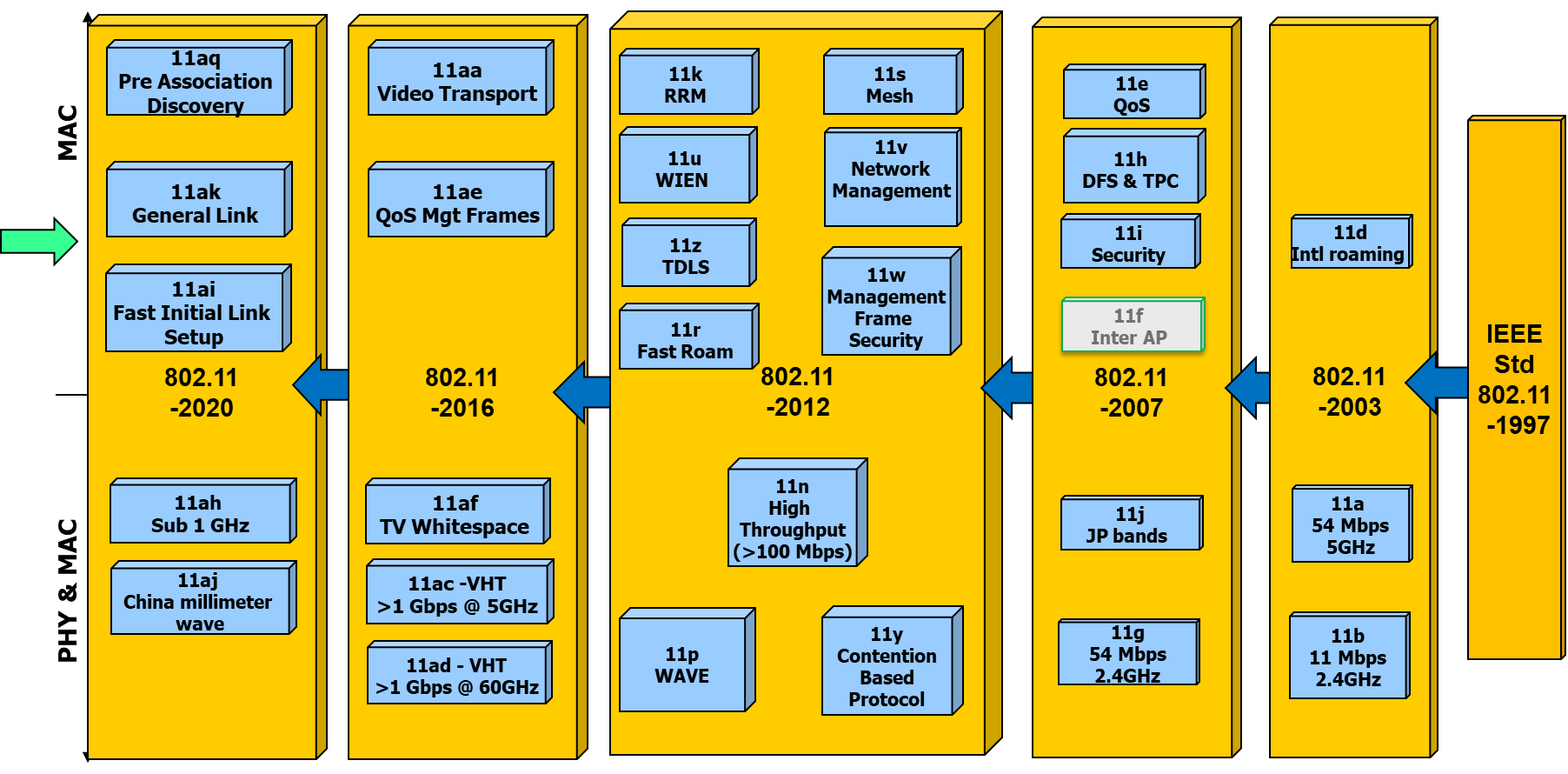 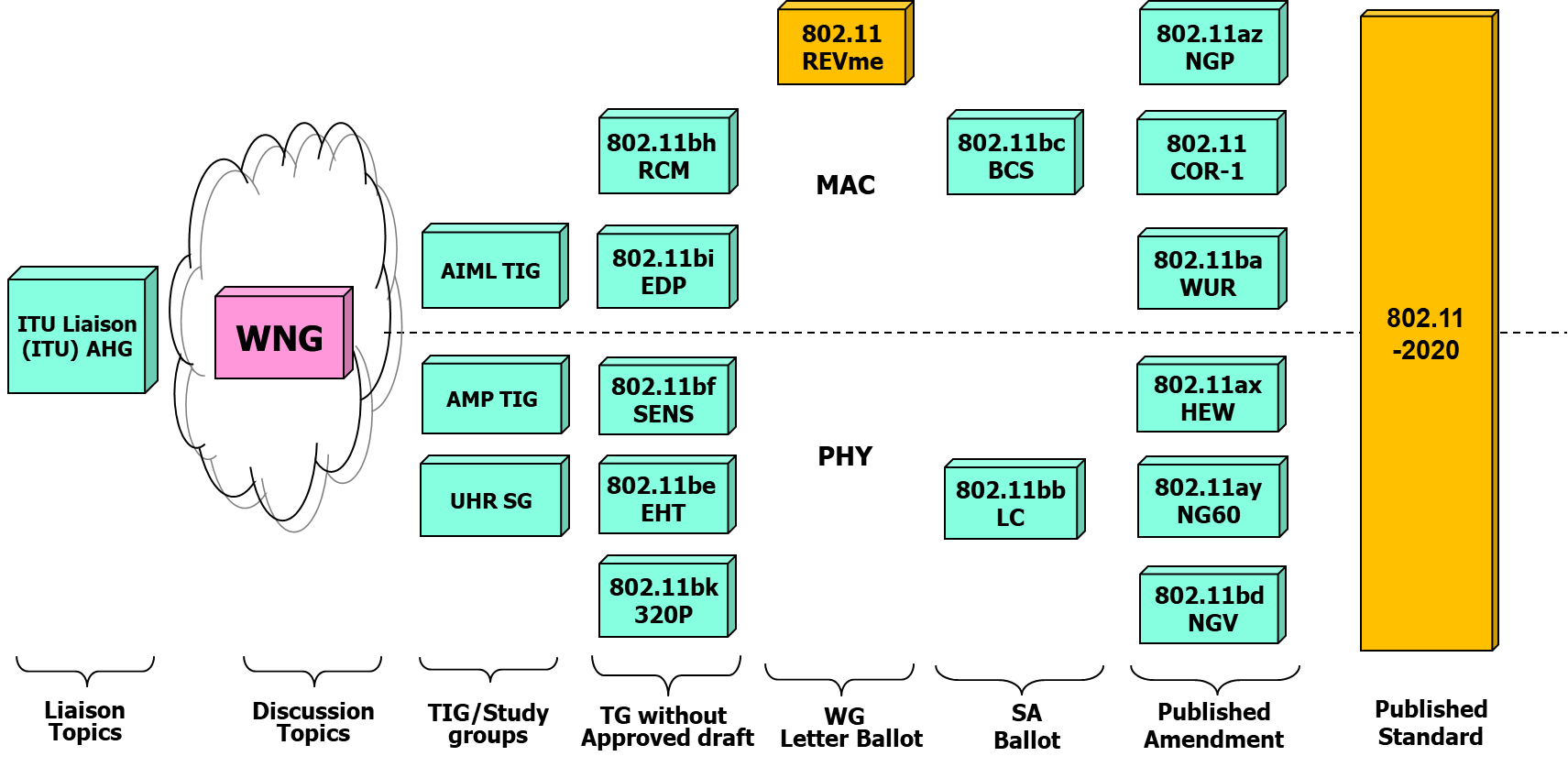 IEEE 802.11 Standards PipelineEnd.Minutes of the IEEE P802.11 Full Working GroupMinutes of the IEEE P802.11 Full Working GroupMinutes of the IEEE P802.11 Full Working GroupMinutes of the IEEE P802.11 Full Working GroupMinutes of the IEEE P802.11 Full Working GroupDate:  2023-07-12Date:  2023-07-12Date:  2023-07-12Date:  2023-07-12Date:  2023-07-12Author(s):Author(s):Author(s):Author(s):Author(s):NameCompanyAddressPhoneemailStephen McCannHuawei Technologies Co., LtdSouthampton, UKstephen.mccann@ieee.org NameAffiliationAttended >= 75%?StatusAbad, Jose Maxlinear Inc TRUE Potential VoterAbidRabbu, Shaima' Istanbul Medipol University; Vestel TRUE VoterAbouelseoud, Mohamed Apple Inc. TRUE VoterAboulmagd, Osama Huawei Technologies Co., LtdTRUE VoterAdachi, Tomoko TOSHIBA Corporation TRUE VoterAdakeja, olubukola Teradyne, Inc. TRUE VoterAdhikari, Shubhodeep Broadcom Corporation TRUE VoterAio, Kosuke Sony Corporation TRUE VoterAjami, Abdel Karim Qualcomm Technologies, Inc TRUE VoterAkhmetov, Dmitry Intel TRUE VoterAl-Baidhani, Amer NXP Semiconductors FALSE VoterAldana, Carlos Facebook FALSE VoterAnsley, Carol IEEE member / Self Employed TRUE VoterAnwyl, Gary MediaTek Inc. TRUE VoterAsai, Yusuke NTT TRUE VoterAsterjadhi, Alfred Qualcomm Technologies, Inc TRUE VoterAu, Kwok Shum Huawei Technologies Co., Ltd TRUE ExOfficioAvital, Ziv Intel TRUE VoterAvrillon, Matthieu Self TRUE Potential VoterAwater, Geert Qualcomm Technologies Netherlands B.V. TRUE VoterAygul, Mehmet Istanbul Medipol University; Vestel TRUE VoterAzizi, Shahrnaz Intel TRUE AspirantBaek, SunHee LG ELECTRONICS TRUE VoterBahn, Christy IEEE STAFF TRUE VoterBajko, Gabor MediaTek Inc. TRUE VoterBalakrishnan, Hari Ram NXP Semiconductors TRUE VoterBankov, Dmitry IITP RAS TRUE VoterBansal, Priyanka NXP Semiconductors TRUE VoterBao, Zhanjing TCL TRUE VoterBaron, stephane Canon Research Centre France TRUE VoterBatra, Anuj Apple Inc. TRUE VoterBaykas, Tuncer Istanbul Medipol University;Vestel TRUE VoterBeg, Chris Cognitive Systems Corp. TRUE VoterBei, Jianwei NXP Semiconductors TRUE VoterBen Arie, Yaron Toga Networks (A Huawei Company) TRUE VoterBerens, Friedbert FBConsulting Sarl TRUE VoterBerger, Catherine IEEE STAFF FALSE Non-VoterBerger, Christian NXP Semiconductors TRUE VoterBhandaru, Nehru Broadcom Corporation TRUE VoterBian, Tong Panasonic TRUE AspirantBims, Harry Bims Laboratories, Inc. TRUE VoterBober, Lennert Fraunhofer Heinrich Hertz Institute FALSE VoterBoldy, David Broadcom Corporation TRUE VoterBoodannavar, Veerendra Apple Inc. TRUE Potential VoterBorges, Daniel Apple Inc. TRUE VoterBredewoud, Albert Broadcom Corporation TRUE Voterbujacz, jean-claude Bouygues Telecom TRUE AspirantBurkhardt, Frank Fraunhofer IIS TRUE VoterCampiglio, Ugo Cisco Systems, Inc. TRUE AspirantCanchi, Radhakrishna Kyocera International Inc FALSE VoterCanpolat, Necati Intel TRUE VoterCariou, Laurent Intel TRUE VoterCarney, William Sony Corporation TRUE VoterCepni, Gurkan Apple Inc. TRUE VoterCha, Dongju LG ELECTRONICS TRUE Potential VoterCha, Jaesang Seoul National University FALSE Non-VoterChang, Chen-Yi Mediatek TRUE VoterChaplin, Clint Self FALSE ExOfficioChappell, Matthew Cox Communications Inc. FALSE VoterChatzimisios, Periklis The Alexander Technological Educational Institution of Thessaloniki (TEI) FALSE Non-VoterChemrov, Kirill IITP RAS TRUE VoterChen, Cheng Intel TRUE VoterChen, Cheng-Ming Qualcomm Incorporated TRUE VoterChen, Evelyn Ericsson AB TRUE VoterChen, Xiaogang Spreadtrum Communication USA, Inc TRUE VoterChen, You-Wei Mediatek Inc TRUE VoterChen, Zhaomei Huawei Technologies Co., Ltd FALSE Non-VoterCheng, Ching-Chia MediaTek Inc. TRUE Potential VoterCheng, Paul MediaTek Inc. TRUE Votercheng, phoebe MediaTek Inc. TRUE VoterCheng, Xilin NXP Semiconductors TRUE VoterCHENG, yajun Xiaomi Communications Co., Ltd. TRUE VoterCHERIAN, GEORGE Qualcomm Incorporated TRUE VoterChiang, James MediaTek Inc. TRUE VoterChitrakar, Rojan Panasonic Asia Pacific Pte Ltd. TRUE VoterChiu, WenHsien MediaTek Inc. TRUE VoterChng, Baw BAWMAN LLC TRUE VoterCho, Hangyu LG ELECTRONICS TRUE VoterChoi, Jin Seek Hanyang Univerisity TRUE VoterChoi, Jinsoo LG ELECTRONICS TRUE VoterChou, Tzu-Hsuan Qualcomm Incorporated TRUE VoterChu, Liwen NXP Semiconductors TRUE VoterCHUN, JINYOUNG LG ELECTRONICS TRUE VoterChung, Bruce Realtek Semiconductor Corp. TRUE VoterChung, Chulho SAMSUNG TRUE VoterCiochina, Dana Sony Corporation TRUE VoterCoffey, John Realtek Semiconductor Corp. TRUE VoterContreras Albesa, Javier Cisco Systems, Inc. TRUE Potential VoterCortes, Diana Google TRUE VoterCosta, D.Nelson Peraso Technologies Incorporated TRUE Potential Voterda Silva, Claudio Meta Platforms Inc. TRUE VoterDas, Dibakar Intel TRUE VoterDas, Subir Perspecta Labs Inc TRUE ExOfficioDash, Debashis Apple Inc.;Quantenna Communications, Inc. TRUE VoterDavis, Mike Nordic Semiconductor ASA TRUE Potential Voterde Vegt, Rolf Qualcomm Incorporated TRUE VoterDeLaOlivaDelgado, Antonio InterDigital, Inc. TRUE VoterDerham, Thomas Broadcom Corporation TRUE VoterDESMOULIN, Patrice Orange TRUE VoterDi Taranto, Rocco Ericsson AB TRUE VoterDong, Xiandong Xiaomi Communications Co., Ltd. TRUE VoterDu, Rui Huawei Technologies Co., Ltd TRUE VoterDu, Zhenguo Huawei Technologies Co.,  LtdTRUE VoterEitan, Alecsander Qualcomm Incorporated TRUE VoterElSherif, Ahmed Qualcomm Incorporated TRUE VoterEmmelmann, Marc Self Employed / Koden-TI / Fraunhofer FOKUS TRUE VoterErceg, Vinko Broadcom Corporation TRUE VoterErkucuk, Serhat Ofinno TRUE VoterFang, Juan Intel TRUE VoterFang, Yonggang ZTE TX Inc TRUE Voterfeng, Shuling MediaTek Inc. TRUE VoterFicara, Domenico Cisco Systems, Inc. TRUE AspirantFischer, Matthew Broadcom Corporation TRUE VoterFletcher, Paul Samsung Cambridge Solution Center TRUE VoterFujimori, Yuki Canon Research Centre France TRUE VoterGan, Ming Huawei Technologies Co., LtdFALSE VoterGangur, Trivikram Infineon Technologies TRUE VoterGanji, Mehdi Charter Communications TRUE AspirantGao, Ning Guangdong OPPO Mobile Telecommunications Corp.,Ltd TRUE VoterGarg, Lalit Broadcom Corporation TRUE VoterGee, Thomas Qorvo TRUE VoterGhosh, Chittabrata Apple, Inc. TRUE VoterGidvani, Ravi SAMSUNG ELECTRONICS TRUE VoterGilb, James General Atomics Aeronautical Systems, Inc. TRUE ExOfficioGodfrey, Tim Electric Power Research Institute, Inc. (EPRI) FALSE ExOfficioGoktepe, Baris Fraunhofer Heinrich Hertz Institute TRUE AspirantGong, Bo Huawei Technologies Co., Ltd TRUE VoterGorthi, Hemamali Infineon Technologies TRUE VoterGOTO, Fumihide DENSO TRUE VoterGrandhe, Niranjan NXP Semiconductors TRUE VoterGrigat, Michael Deutsche Telekom AG TRUE VoterGu, Junrong Clourney Semiconductor TRUE AspirantGu, Xiangxin Spreadtrum Communications (Shanghai) Co., Ltd.;Unisoc (Shanghai) Technologies Co., Ltd. TRUE VoterGUIGNARD, Romain Canon Research Centre France TRUE VoterGuo, Jing NXP Semiconductors TRUE VoterGuo, Yuchen Huawei Technologies Co., LtdTRUE VoterGuo, Zheng NXP Semiconductors TRUE VoterGuo, Ziyang Huawei Technologies Co., Ltd TRUE VoterGupta, Binita Facebook TRUE VoterHa, Taeyoung Samsung Electronics Co., Ltd. TRUE AspirantHaasz, Jodi IEEE Standards Association (IEEE-SA) FALSE Non-VoterHaider, Muhammad Kumail Meta Platforms Inc. TRUE VoterHalasz, David Morse Micro TRUE Voterhamidouche, kenza Apple Inc. TRUE VoterHamilton, Mark Ruckus/CommScope TRUE VoterHAN, Xiao Huawei Technologies Co., LtdTRUE VoterHandte, Thomas Sony Corporation TRUE VoterHangbin, Zhao China Mobile (Hangzhou) Information Technology Co., Ltd TRUE VoterHansen, Jeff SoundVision Technologies FALSE VoterHarrison, Edward Anritsu Company TRUE VoterHart, Brian Cisco Systems, Inc. TRUE VoterHaustein, Thomas Fraunhofer Heinrich Hertz Institute FALSE Non-VoterHawkes, Philip Qualcomm Incorporated TRUE VoterHe, Chuanfeng Beijing OPPO telecommunications corp., ltd TRUE VoterHe, Ziming Samsung Cambridge Solution Centre TRUE VoterHedayat, Ahmadreza Charter Communications TRUE VoterHelmy, Ahmed Apple Inc. TRUE Potential VoterHenry, Jerome Cisco Systems, Inc. TRUE VoterHernandez, Marco National Institute of Information and Communications Technology (NICT) TRUE Voterhervieu, Lili Cable Television Laboratories Inc. (CableLabs) TRUE VoterHiertz, Guido Ericsson GmbH TRUE VoterHirata, Ryuichi Sony Corporation TRUE VoterHo, Duncan Qualcomm Incorporated TRUE VoterHsiao, Ching-Wen MediaTek Inc. TRUE VoterHsieh, Hung-Tao MediaTek Inc. TRUE VoterHsu, Chien-Fang MediaTek Inc. TRUE VoterHsu, Ostrovsky Xiaomi Communications Co., Ltd. TRUE VoterHu, Chunyu Facebook TRUE VoterHu, Mengshi Huawei Technologies Co., Ltd TRUE VoterHu, Xiaokun Ruijie Networks Co., Ltd. TRUE VoterHUANG, CHIHAN MediaTek Inc. TRUE VoterHuang, Guogang Huawei Technologies Co., Ltd TRUE Voterhuang, kaikai Nokia TRUE Potential VoterHuang, Lei Panasonic Asia Pacific Pte Ltd. TRUE VoterHuang, Po-Kai Intel TRUE VoterHuang, Qisheng ZTE Corporation TRUE VoterHwang, Sung Hyun Electronics and Telecommunications Research Institute (ETRI) TRUE VoterInohiza, Hirohiko Canon TRUE VoterJang, Insun LG ELECTRONICS TRUE VoterJeffries, Timothy Futurewei Technologies TRUE VoterJen, Elliot YuChih Samsung Research America TRUE VoterJeon, Eunsung SAMSUNG ELECTRONICS TRUE VoterJi, Chenhe Huawei Technologies Co., Ltd TRUE Voterjiang, feng Apple Inc. TRUE VoterJiang, Jinjing Apple Inc. FALSE AspirantJiang, Wu Shenzhen iTest Technology Co.,Ltd. TRUE AspirantJoh, Hanjin KT Corp. TRUE VoterJohn, Toby Verizon TRUE VoterJones, Allan Activision TRUE VoterJones, Vincent Knowles IV Qualcomm Incorporated TRUE VoterJuarez, Jorge Fraunhofer IIS TRUE VoterJung, Insik LG ELECTRONICS TRUE VoterJungnickel, Volker Fraunhofer Heinrich Hertz Institute TRUE VoterKabbinale, Aniruddh SAMSUNG FALSE Non-VoterKakani, Naveen Qualcomm Incorporated TRUE Voterkamath, Manoj Broadcom Corporation TRUE VoterKamel, Mahmoud InterDigital, Inc. TRUE VoterKancherla, Sundeep Infineon Technologies TRUE VoterKandala, Srinivas SAMSUNG TRUE VoterKang, HaoHua MediaTek Inc. TRUE VoterKANG, Kyu-Min Electronics and Telecommunications Research Institute (ETRI) TRUE VoterKang, Sugbong Apple Inc. TRUE VoterKANG, TEAG JIN Broadcom Corporation TRUE VoterKarmuchi, Shailender SAMSUNG ELECTRONICS TRUE VoterKasargod, Sudhir Infineon Technologies TRUE VoterKedem, Oren MaxLinear TRUE VoterKennedy, Richard Huawei;IEEE member / Self Employed TRUE VoterKerry, Stuart OK-Brit; Self TRUE VoterKeshmiri, Francis Huawei Technologies France TRUE AspirantKezys, Vytas BlackBerry TRUE VoterKhan, Naseem Leidos Engineering. LLC TRUE VoterKhorov, EVGENY IITP RAS TRUE Voterkim, ajung sejong FALSE Non-VoterKim, Geon Hwan LG ELECTRONICS TRUE VoterKim, Hyungjin Broadcom Corporation TRUE VoterKim, Jeongki Ofinno TRUE VoterKim, Myeong-Jin SAMSUNG TRUE VoterKim, Sang Gook LG ELECTRONICS TRUE VoterKim, Sanghyun WILUS Inc. TRUE VoterKim, Yongho Korea National University of Transportation TRUE VoterKim, Youhan Qualcomm Technologies, Inc. TRUE VoterKishida, Akira Nippon Telegraph and Telephone Corporation (NTT) TRUE VoterKitazawa, Shoichi Muroran IT TRUE VoterKivinen, Tero Self Employed FALSE Non-VoterKlein, Arik Huawei Technologies Co.,  LtdTRUE VoterKlimakov, Andrey Huawei Technologies Co., Ltd TRUE VoterKNECKT, JARKKO Apple Inc. TRUE VoterKoepp, Jorg Rohde & Schwarz FALSE Non-VoterKorn, Clemens Fraunhofer IIS; Technische Universitaet Ilmenau TRUE AspirantKoundourakis, Michail Samsung Cambridge Solution Center TRUE VoterKrebs, Alexander Apple Inc;Apple Inc. FALSE VoterKrieger, Ann US Department of Defense FALSE Non-VoterKu, Chung-Ta Mediatek Inc TRUE VoterKumar, Manish Marvell Semiconductor, Inc. TRUE VoterKuo, Chih-Chun MediaTek Inc. TRUE VoterKureev, Aleksey IITP RAS TRUE VoterLalam, Massinissa SAGEMCOM SAS TRUE VoterLanante, Leonardo Kyushu Institute of Technology TRUE VoterLansford, James Qualcomm Incorporated;University of Colorado at Boulder TRUE VoterLee, Hong Won LG ELECTRONICS FALSE AspirantLee, Hyeong Ho Netvision Telecom Inc. TRUE VoterLee, Il-Gu Sungshin University TRUE Potential VoterLEE, JOONSOO Newracom Inc. TRUE VoterLee, Wookbong SAMSUNG TRUE VoterLevitsky, Ilya IITP RAS TRUE VoterLevy, Joseph InterDigital, Inc. TRUE VoterLi, Bo Northwestern Polytechnical University TRUE VoterLi, Guoqing Apple Inc. TRUE Potential VoterLi, Jialing Qualcomm Technologies, Inc TRUE VoterLi, Qinghua Intel TRUE VoterLi, Weiyi Spreadtrum Communication USA, Inc TRUE VoterLi, Xin Huawei Technologies Co., Ltd TRUE AspirantLi, Yan ZTE Corporation TRUE VoterLi, Yanchun Huawei Technologies Co., LtdTRUE AspirantLi, Yapu Guangdong OPPO Mobile Telecommunications Corp.,Ltd TRUE VoterLi, Ying Huawei Technologies Co., Ltd TRUE Potential VoterLi, Yunbo Huawei Technologies Co., LtdTRUE VoterLim, Dong Guk LG ELECTRONICS TRUE VoterLim, Sang-Kyu Electronics and Telecommunications Research Institute (ETRI) FALSE Non-VoterLin, Hsin-De MediaTek Inc. TRUE VoterLin, Wei Huawei Technologies Co., LtdTRUE VoterLin, Zinan InterDigital, Inc. TRUE VoterLIU, CHENCHEN Huawei Technologies Co., LtdFALSE Voterliu, dekun Huawei Technologies Co., Ltd TRUE AspirantLiu, Der-Zheng Realtek Semiconductor Corp. TRUE VoterLiu, Jianhan MediaTek Inc. TRUE VoterLiu, Peng Huawei Technologies Co., Ltd TRUE VoterLiu, Yong Apple Inc. TRUE VoterLoginov, Vyacheslav IITP RAS TRUE VoterLopes, Joao Qualcomm Incorporated FALSE Non-VoterLopez, Alvaro Fraunhofer Heinrich Hertz Institute TRUE AspirantLorgeoux, Mikael Canon Research Centre France TRUE VoterLou, Hanqing InterDigital, Inc. TRUE VoterLou, Hui-Ling Marvell Semiconductor, Inc.;NXP Semiconductors TRUE VoterLovison, Federico Cisco Systems, Inc. TRUE VoterLu, Kaiying MediaTek Inc. TRUE VoterLu, Liuming Guangdong OPPO Mobile Telecommunications Corp.,Ltd TRUE VoterLumbatis, Kurt CommScope, Inc. TRUE VoterLuo, Chaoming Beijing OPPO telecommunications corp., ltd. TRUE VoterLuo, Yuanqiu Futurewei Technologies TRUE Potential VoterLv, Lily Huawei Technologies Co., LtdTRUE VoterMa, Li MediaTek Inc. TRUE VoterMa, Yongsen SAMSUNG ELECTRONICS TRUE VoterMa, Yunsi HiSilicon (Shanghai) Technologies Co., LTD. TRUE VoterMadni, Haji Muhammad Vestel TRUE Potential VoterMales, Davor Bouygues Telecom TRUE Potential VoterMalinen, Jouni Qualcomm Technologies, Inc TRUE VoterMano, Hiroshi Koden Techno Info K.K. TRUE VoterMantha, Abhishek Broadcom Corporation TRUE VoterMAO, ZHI Huawei Technologies Co., Ltd TRUE VoterMarwaha, Siddarth TU Braunschweig FALSE Non-VoterMax, Sebastian Ericsson AB TRUE VoterMccann, Stephen Huawei Technologies Co., Ltd TRUE VoterMedda, Daniele International Hellenic University FALSE VoterMehrnoush, Morteza Apple Inc TRUE Non-VoterMELZER, Ezer Toga Networks, a Huawei company TRUE VoterMinayi Jalil, Amir Aerial Technologies FALSE Non-VoterMinotani, Jun Panasonic Corporation TRUE VoterMiwa, Shinya Canon Research Centre France TRUE VoterMonajemi, Pooya Apple, Inc. TRUE VoterMontemurro, Michael Huawei Technologies Co., Ltd TRUE VoterMontreuil, Leo Broadcom Corporation TRUE VoterMoon, Juseong Korea National University of Transportation TRUE VoterMorioka, Hitoshi SRC Software TRUE VoterMotozuka, Hiroyuki Panasonic Holdings Corporation TRUE VoterMueller, Robert Ilmenau University of Technology - TU Ilmenau TRUE VoterMukkapati, Lakshmi Narayana Wi-Fi Alliance FALSE VoterMutgan, Okan Nokia TRUE VoterNagai, Yukimasa Mitsubishi Electric Corporation TRUE Potential VoterNaik, Gaurang Qualcomm Technologies, Inc TRUE VoterNakano, Hiroki CAHI Corporation;Kyoto University TRUE VoterNam, Junyoung Qualcomm Incorporated TRUE VoterNam, Sol-eep Intellectual Discovery TRUE Potential VoterNamboodiri, Vamadevan SAMSUNG ELECTRONICS FALSE VoterNamvar, Nima Charter Communications TRUE VoterNarengerile, Narengerile Huawei Technologies Co., Ltd TRUE VoterNayak, Peshal Samsung Research America TRUE VoterNeishaboori, Azin General Motors Company TRUE AspirantNezou, Patrice Canon Research Centre France TRUE VoterNg, Boon Loong Samsung Research America TRUE VoterNguyen, An U.S. Department of Homeland Security TRUE VoterNikolich, Paul self employed/various FALSE ExOfficioNoh, Si-Chan Newracom Inc. TRUE VoterNurani Krishnan, Neelakantan Qualcomm Incorporated TRUE AspirantOgawa, Hiroyo Association of Radio Industries and Businesses (ARIB) FALSE Non-VoterOhmoto, Ryutaro Nihon Dengyo Kosaku Co. Ltd. TRUE VoterOmar, Hassan Huawei Technologies Co., Ltd TRUE VoterOrlando, Christian IEEE STAFF FALSE Non-VoterOrr, Stephen Cisco Systems, Inc. TRUE VoterOuchi, Masatomo Canon TRUE VoterOzbakis, Basak VESTEL Electronics Corp. TRUE VoterPakrooh, Pooria Qualcomm Incorporated TRUE Potential VoterPalayur, Saju Maxlinear Inc. TRUE VoterPandey, Sheetal Synaptics Inc. TRUE VoterPare, Thomas MediaTek Inc. TRUE VoterParekh, Jatin Arista Networks, Inc. TRUE VoterPark, Eunsung LG ELECTRONICS TRUE VoterPark, Minyoung Intel TRUE VoterParsons, Glenn Ericsson AB TRUE ExOfficioPatil, Abhishek Qualcomm Incorporated TRUE VoterPatwardhan, Gaurav Hewlett Packard Enterprise TRUE VoterPeng, Lan Huawei Technologies Co., Ltd TRUE VoterPeng, Ronny MediaTek Inc. TRUE VoterPerahia, Eldad Hewlett Packard Enterprise TRUE VoterPetrick, Albert Jones-Petrick and Associates, LLC. TRUE VoterPettersson, Charlie Ericsson AB TRUE VoterPorat, Ron Broadcom Corporation TRUE VoterPottigari, Sachin NXP Semiconductors TRUE VoterPowell, Clinton Meta Platforms;PWC, LLC FALSE ExOfficioPrabhakaran, Dinakar Broadcom Corporation TRUE VoterPtasinski, Henry Element78 Communications LLC TRUE VoterQi, Emily Intel TRUE VoterQi, Yinan Guangdong OPPO Mobile Telecommunications Corp.,Ltd TRUE VoterQi, Yue Samsung Research America TRUE VoterQuan, Yingqiao Spreadtrum TRUE VoterRafique, Saira Istanbul Medipol University, Vestel TRUE VoterRai, Kapil Qualcomm Incorporated TRUE VoterRaissinia, Alireza Qualcomm Incorporated TRUE VoterRajashekar, Rakshith Broadcom Corporation TRUE VoterRatnam, Vishnu Samsung Research America TRUE VoterRedlich, Oded Huawei Technologies Co., Ltd TRUE VoterRedmore, Josh Cable Television Laboratories Inc. (CableLabs) TRUE VoterRegev, Dror Toga Networks (A Huawei Company) TRUE VoterREICH, MOR Huawei Technologies Co., Ltd TRUE VoterRezk, Meriam Qualcomm Technologies, Inc TRUE VoterRiegel, Maximilian Nokia TRUE VoterRison, Mark Samsung Cambridge Solution Centre TRUE VoterRobert, Joerg Fraunhofer IIS;Technische Universitaet Ilmenau TRUE VoterRodine, Craig Sandia National Laboratories TRUE VoterRodriguez, Stephen Cisco Systems, Inc. TRUE VoterRosdahl, Jon Qualcomm Technologies, Inc. TRUE VoterRoy, Sayak NXP Semiconductors TRUE VoterRyu, Kiseon LG ELECTRONICS TRUE VoterSalem, Mohamed Huawei Technologies Co., Ltd TRUE VoterSambasivan, Sam AT&T TRUE VoterSand, Stephan German Aerospace Center (DLR) TRUE Votersanderovich, Amichai Qualcomm Incorporated TRUE VoterSantra, Avik Infineon Technologies TRUE VoterSasaki, Shigenobu Niigata University FALSE Non-VoterSato, Naotaka Sony Group Corporation TRUE VoterSato, Takuhiro SHARP CORPORATION TRUE VoterSchelstraete, Sigurd MaxLinear TRUE VoterSchneider, Ben Siemens AG; Siemens Corporation TRUE AspirantSchweizer, Benedikt Apple Inc. TRUE VoterSegev, Jonathan Intel TRUE VoterSeok, Joseph Self TRUE AspirantSeok, Yongho MediaTek Inc. TRUE VoterSerafimovski, Nikola pureLiFi TRUE VoterSerizawa, Kazunobu Advanced Telecommunications Research Institute International (ATR) TRUE VoterSethi, Ankit NXP Semiconductors TRUE VoterSevin, Julien Canon Research Centre France TRUE VoterShafin, Rubayet Samsung Research America TRUE VoterSharma Banjade, Vesh Raj Intel; Intel Corporation TRUE AspirantShaw, Amit Infineon Technologies TRUE VoterShen, Andy Futurewei Technologies TRUE VoterShen, Xiaoman Huawei Technologies Co., Ltd TRUE VoterSherlock, Ian Texas Instruments Inc. TRUE VoterShilo, Shimi Huawei Technologies Co.,  LtdTRUE VoterShirakawa, Atsushi SHARP CORPORATION TRUE Votersiaud, isabelle Orange TRUE VoterSinn, Ulrich Siemens AG TRUE Potential VoterSmith, Graham SR Technologies TRUE VoterSmith, Luther ;Cable Television Laboratories Inc. (CableLabs) TRUE VoterSo, Youngwan Samsung Electronics Co., Ltd. TRUE AspirantSon, Ju-Hyung WILUS Inc. TRUE VoterSong, Hao Intel TRUE VoterSood, Ayush Infineon Technologies TRUE VoterSosack, Robert Molex Incorporated TRUE VoterSrinivasa, Sudhir Marvell Semiconductor, Inc.;NXP Semiconductors TRUE VoterStacey, Robert Intel TRUE VoterStanley, Dorothy Hewlett Packard Enterprise TRUE VoterStrobel, Rainer MaxLinear TRUE VoterSuh, JUNG HOON Huawei Technologies Co., LtdTRUE VoterSun, Bo Sanechips TRUE VoterSun, Jiaqi China Mobile (Hangzhou) Information Technology Co., Ltd. TRUE VoterSun, Li-Hsiang Sony Corporation TRUE VoterSun, Yanbin Huawei Technologies Co., Ltd TRUE AspirantSun, Yanjun Qualcomm Incorporated TRUE VoterSURACI, FRANK U.S. Department of Homeland Security TRUE VoterSUZUKI, Shuntaro Yamaha Corporation TRUE Potential VoterTadahal, Shivkumar Broadcom Corporation FALSE VoterTalha, Mohd. NXP Semiconductors TRUE VoterTanaka, Ken Sony Corporation TRUE AspirantTanaka, Yusuke Sony Corporation TRUE VoterTang, Zhuqing Huawei Technologies Co., Ltd TRUE VoterTao, Roger D-Link Corporation TRUE AspirantTaori, Rakesh Infineon Technologies TRUE VoterThakore, Darshak Cable Television Laboratories Inc. (CableLabs) TRUE VoterThakur, Sidharth Apple Inc. TRUE VoterTheodoras, James HGGenuine FALSE Non-VoterThota, Sri Ramya Infineon Technologies TRUE VoterTian, Bin Qualcomm Incorporated TRUE VoterTomeba, Hiromichi SHARP CORPORATION TRUE VoterTsai, Tsung-Han MediaTek Inc. TRUE VoterTsodik, Genadiy Huawei Technologies Co., LtdTRUE VoterTsujimaru, Yuki Canon Inc. TRUE VoterUrabe, Yoshio Panasonic Holdings Corporation TRUE VoterVal, Inaki MaxLinear, Inc. TRUE VoterVan Nee, Richard Qualcomm Incorporated TRUE VoterVan Zelst, Allert Qualcomm Technologies Netherlands B.V. TRUE VoterVarshney, Prabodh Nokia TRUE VoterVenkatesan, Ganesh Intel FALSE AspirantVerenzuela, Daniel Sony Corporation TRUE VoterVerma, Sindhu Broadcom Corporation TRUE VoterVermani, Sameer Qualcomm Incorporated TRUE VoterVIGER, Pascal Canon Research Centre France TRUE VoterWang, Bo Huawei Technologies Co.,  Ltd TRUE AspirantWang, Hao Tencent TRUE VoterWang, Hejun Haier Group Corporation TRUE VoterWang, Huizhao NXP Semiconductors TRUE VoterWang, Lei Huawei R&D USA TRUE VoterWang, Pu Mitsubishi Electric Research Labs (MERL) FALSE VoterWang, Qi Apple Inc TRUE VoterWang, Steven Qi Huawei Technologies Co., Ltd TRUE VoterWang, Xiaofei InterDigital, Inc. TRUE VoterWang, Zisheng ZTE Corporation FALSE VoterWant, Roy Google TRUE VoterWard, Lisa Rohde & Schwarz TRUE VoterWei, Dong NXP Semiconductors TRUE VoterWei, Hung-Yu National Taiwan University TRUE VoterWendt, Matthias Signify TRUE VoterWentink, Menzo Qualcomm Incorporated TRUE VoterWilhelmsson, Leif Ericsson AB TRUE VoterWu, Chao-Yi SAMSUNG ELECTRONICS TRUE Voterwu, guangsheng Huawei Technologies Co., Ltd TRUE AspirantWu, Kanke Qualcomm Incorporated TRUE VoterWu, Tianyu Apple Inc. TRUE VoterWu, Wayne MediaTek Inc. TRUE VoterWu, Xuming Huawei Technologies Co., LtdTRUE AspirantWullert, John Perspecta Labs TRUE VoterXia, Qing Sony Corporation TRUE VoterXin, Liangxiao Sony Corporation TRUE VoterXin, Yan Huawei Technologies Co., LtdTRUE VoterXu, Fangxin Longsailing Semiconductor TRUE VoterXu, Weijie Beijing OPPO telecommunications corp., ltd. TRUE VoterXu, Yue Huawei Technologies Co., Ltd TRUE Potential VoterYAGHOOBI, HASSAN Intel TRUE VoterYamada, Ryota SHARP CORPORATION TRUE VoterYan, Aiguo Zeku TRUE VoterYan, Min Huawei Technologies Co., Ltd TRUE Potential VoterYan, Peng Wi-Fi Alliance TRUE VoterYan, Zhongjiang Northwestern Polytechnical University TRUE VoterYang, Jay ZTE TRUE VoterYang, Jimmy Moxa Inc. TRUE AspirantYang, Lin University of Electronic Science and Technology of China TRUE VoterYang, Mao Northwestern Polytechnical University TRUE VoterYANG, Ning Guangdong OPPO Mobile Telecommunications Corp.,Ltd TRUE AspirantYANG, RUI InterDigital, Inc. TRUE VoterYang, Steve TS MediaTek Inc. TRUE VoterYang, Xun Huawei Technologies Co., LtdTRUE VoterYano, Kazuto Advanced Telecommunications Research Institute International (ATR) TRUE VoterYee, James MediaTek Inc. TRUE VoterYee, Peter NSA-CSD TRUE VoterYi, Yongjiang Spreadtrum Communication USA, Inc TRUE VoterYong, Su Khiong Apple Inc. TRUE VoterYoon, Yelin LG ELECTRONICS TRUE VoterYu, Heejung Korea University;Yeungnam University TRUE Potential VoterYu, Jian Huawei Technologies Co., LtdTRUE VoterZaev, Danila Apple Inc. TRUE AspirantZeng, Ruochen NXP Semiconductors TRUE VoterZeng, Yan Huawei Technologies Co., Ltd TRUE VoterZhang, Hongyuan Marvell Semiconductor, Inc.;NXP Semiconductors TRUE Voterzhang, jianlong ZTE Corporation TRUE Potential VoterZhang, Jiayi Ofinno TRUE VoterZhang, Rong NXP Semiconductors TRUE VoterZhang, Yan Apple Inc TRUE VoterZhang, Yiyan Huawei Technologies Co., Ltd TRUE VoterZhao, Yue Huawei Technologies Co., Ltd TRUE Potential VoterZheng, Haomian Huawei Technologies Co., Ltd TRUE AspirantZHENG, ZE Shenzhen iTest Technology Co.,Ltd. TRUE AspirantZhou, Chengzhi Apple Inc. FALSE Non-VoterZhou, Lei H3C Technologies Co., Limited TRUE VoterZhou, Pei TCL TRUE Voterzhu, lihua Ruijie Networks Co., Ltd. TRUE VoterZuniga, Juan Carlos Cisco Systems, Inc. TRUE VoterZuo, Zhisong Guangdong OPPO Mobile Telecommunications Corp.,Ltd TRUE VoterName (Affiliation)PositionContact DetailsDorothy Stanley
(HP Enterprise)IEEE 802.11 Working Group Chair+1( 630) 363-1389 
dstanley@ieee.orgJon Rosdahl
(Qualcomm)1st Vice Chair (Venues and meeting planning)
Treasurer+1 (801) 492-4023
jrosdahl@ieee.orgRobert Stacey
(Intel Corporation)2nd Vice Chair (Rules and reflectors)
IEEE 802 (LMSC) EC delegate+1 (503) 712 4447
robert.stacey@intel.comStephen McCann
(Huawei Technologies Co., Ltd)Secretarystephen.mccann@ieee.orgRobert Stacey
(Intel Corporation)Co-Technical Editor
802.11 Assigned Numbers Authority+1 (503) 712 4447
robert.stacey@intel.comName (Affiliation)PositionContact DetailsJim Lansford
(Qualcomm)Wireless Next Generation (WNG) Standing Committee Chair+1-719-286-8660
jim.lansford@ieee.orgMark Hamilton
(Ruckus Wireless)Architecture (ARC) Standing Committee Chair+1 (303) 818-8472
mark.hamilton2152@gmail.comJon Rosdahl
(Qualcomm)Project Authorization Request (PAR) Standing Committee Chair+1 (801) 492-4023
jrosdahl@ieee.orgMarc Emmelmann
(Self)Coexistence (Coex) Standing Committee Chairmarc.emmelmann@me.com Name (Affiliation)PositionContact DetailsJonathan Segev (Intel Corporation)TGaz Chair
Next Generation Positioning (NGP)+972-54-2403587
jonathan.segev@intel.comNikola Serafimovski (pureLiFi)TGbb Chair
Light Communication (LC)+44 131 516 1816
nikola.serafimovski@purelifi.com Marc Emmelmann (Self)TGbc ChairBroadcast Services (BCS)marc.emmelmann@me.comBo Sun (Sanechips)TGbd ChairNext Generation V2X (NGV)sun.bo1@sanechips.com.cn Alfred Asterjadhi(Qualcomm)TGbe ChairExtremely High Throughput (EHT)aasterja@qti.qualcomm.comTony Xiao Han(Huawei Technologies Co., Ltd)TGbf ChairWLAN Sensing (SENS)tony.hanxiao@huawei.com Mark Hamilton(Ruckus/CommScope Wireless)TGbh ChairRandom and Changing MAC address (RCM)+1 (303) 818-8472
mark.hamilton2152@gmail.comCarol Ansley(Cox Communications)TGbi ChairEnhanced Data Privacy (EDP)carol@ansley.com Michael Montemurro (Huawei Technologies Co., Ltd)TGme Chair
802.11 revision project - P802.11REVmemontemurro.michael@gmail.com Jonathan Segev (Intel Corporation)TGbk Chair
320 MHz Positioning+972-54-2403587
jonathan.segev@intel.comName (Affiliation) PositionContact DetailsXiaofei Wang(InterDigital)Artificial Intelligence/Machine Learning (AIML) TIGXiaofei.Wang@interdigital.com Bo Sun(Sanechips)Ambient Power IoT (AMP) TIGsun.bo1@sanechips.com.cn Laurent Cariou (Intel)Ultra High Reliability (UHR) SGlaurent_cariou@yahoo.fr Name (Affiliation) PositionContact DetailsHassan YAGHOOBI(Intel)ITU Ad-Hochassan.yaghoobi@intel.com Name (Affiliation)PositionContact DetailsPeter Yee
(Akayla)Liaison to IETF
(Internet Engineering Task Force)
peter@akayla.com Carlos Cordeiro(Intel)Liaison to WFA
(Wi-Fi Alliance)carlos.cordeiro@intel.com Name (Affiliation)PositionContact DetailsJonathan Segev (Intel Corporation)Liaison to IEEE 802.15jonathan.segev@intel.com Edward Au(Huawei Technologies Co., Ltd)Liaison to IEEE 802.18edward.ks.au@gmail.com Tuncer Baykas
(Ofinno)Liaison to IEEE 802.19tbaykas@ieee.org WGTE23-1309r0TGmeTG23-1208r1TGbeTG23-1233r2TGbfTG23-1284r0TGbhTG23-1308r0TGbiTG23-1307r0TGbkTG23-1324r0COEXSC23-1282r0WNGSC23-1257r0JTC 802SC23-1290r0ARCSC23-1240r0PARSC23-1213AIMLTIG23-1323r0AMPTIG23-1312r0UHR SG23-1181r1ITUAHC23-0984